Publicado en Mexico City el 12/04/2017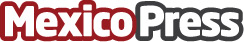 Rica Matsumoto, protagonista de Pokemon, en ConciertoSe trata de una cantante de J-pop y actriz de voz japonesa, miembro fundadora de la agrupación JAM Project. Originaria de Yokohama que, después de iniciarse como actriz en escenarios, enfocó su carrera a la música y a la locución.Datos de contacto:Carlos E GuzmanInvitados Expo TNT5513535005Nota de prensa publicada en: https://www.mexicopress.com.mx/rica-matsumoto-protagonista-de-pokemon-en Categorías: Música Entretenimiento Cómics http://www.mexicopress.com.mx